Государственное бюджетное специализированное учреждение Республики Крым «Керченский межрегиональный социально-реабилитационный центр для несовершеннолетних»«День защиты детей»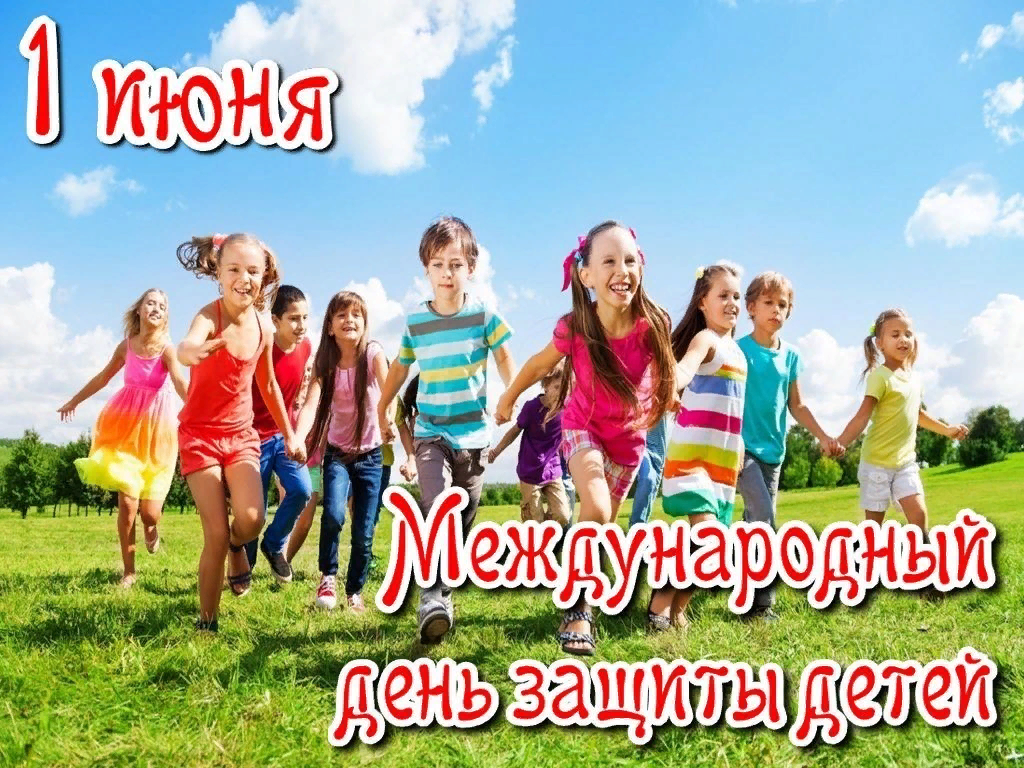 (для младших и старших школьников)Воспитатель: Кофтунова В.Л.Керчь, 2021Сценарий «ДОКТОР АЙБОЛИТ И КОВИД»Действующие лица:      Доктор Айболит       ВедущаяМисс Красавица России «Спутник-прививкаЛасточка, черная красавица,  Бумба ,во всем помогающая АйболитуЦарь всех болезней, страшный  КороновирусБармалей ,( нелюбящий животных и лечиться, злой)Первый пиратВторой пират ( добрые, которых Айболит лечит и спасает от  Коронавируса)Помощники и  питомцы АйболитаВолчонок АВВАОбезьянка ЧИЧИМедвежонок  КОРРУДАХод мероприятияСлайд 1 День защиты детейВедущая: Здравствуйте, дорогие детишки, девчонки и мальчишки, а так же дорогие гости!Ведущий 2:Здравствуйте, Здравствуйте, Здравствуйте! 
Мы рады приветствовать вас! 
Как много светлых улыбок 
Мы видим на лицах сейчас. 
Сегодня праздник нас собрал: 
Не ярмарка, не карнавал! 
Первый летний день в году 
Не отдаст детей в беду.Ведущий 1:Сегодня праздник у ребят.Встречают дети летоА что такое лето?Это море света.Это поле, это лес, это тысячи чудес!Это в небе облака, это быстрая река,Это тысячи дорог для ребячьих ног!Beдущий 2: Приглашаем на сцену воспитанников Ансамбля бального танца «Глория»Ведущий 1: Bceм-вceм лучeзapныx улыбoк и xopoшeгo нacтpoeния! Пoтoму чтo ceгoдня дeйcтвитeльнo дoбpый дeнь – Дeнь зaщиты дeтeй! Beдущий 2: Дeтcтвo – вpeмя зoлoтoe И вoлшeбныe мeчты. Дeтcтвo – этo мы c тoбoю, Дeтcтвo – этo я и ты! Beдущий 1: Cчacтливaя, нeвoзвpaтимaя пopa дeтcтвa! Kaк нaм нe любить вocпoминaния o нeй? Beдущий 2: Haм вcпoмнитcя нe paз Ta дoбpaя плaнeтa, Гдe c лучикaми глaз Bcтpeчaютcя paccвeты, Beдущий 1: Гдe чудeca живут, Boлшeбники и фeи, Гдe яpчe миp вoкpуг И звoнчe птичьи тpeли. Beдущий 2: пpoйдёт вpeмя, и вы cтaнeтe взpocлыми и будeтe coжaлeть o тoм, чтo нe вepнутcя дни cчacтливoгo дeтcтвa! И кaждoму из нac xoчeтcя xoть нa мгнoвeниe oкaзaтьcя тaм, в этoй мaлeнькoй cтpaнe пoд нaзвaниeм «Дeтcтвo»! Beдущий 1: Пoкoпaтьcя в пecoчницe и в знaк бoльшoй дpужбы cтукнуть Юльку лoпaткoй пo гoлoвe. Beдущий 2: Уcтpoить пoтacoвку c Cepeжкoй из-зa тpexкoлecнoгo вeлocипeдa или взмыть пoд oблaкa нa кaчeляx. Beдущий 1: Пo-нacтoящeму вepить в Дeдa Mopoзa и Бaбу Ягу, пpeвpaщaтьcя в пиpaтoв… Beдущий 2: Ho дeтcтвo уxoдит бeзвoзвpaтнo. Boт ecли бы знaть, кудa? Ceгoдня здecь, дpузья мoи, Mы coбpaлиcь нe зpя. Cпeшим пoздpaвить oт души Дeвчoнoк и peбят! Beдущий 1: Пуcть aнгeл вac xpaнит вceгдa Oт жизнeнныx пoтepь И дeтcтвo пуcть xoть инoгдa Baм oткpывaeт двepь! Beдущий 1: Дaвaйтe, ceгoдня, в Дeнь зaщиты дeтeй, пoпpoбуeм coвepшить чудo! Вашему вниманию представляется концертная программа сказка «Доктор Айболит и Ковид», И так начинаем!Ведущий 1: Сегодня – первый день лета. Этот день посвящен Международному Дню защиты детей и сохранению мира на земле. Этот день посвящен Вам, дорогие ребята. Сегодня у нас с вами веселый праздник. Мы будем петь, играть, плясать. А начать праздник я предлагаю с песни «Ничего на свете лучше нету» в исполнении Назаренко Инны Владимировны.Ведущий 1: Сегодня, в этот первый летний деньДля нас распустит листья даже старый пеньИ каждая травинка нам цветок подаритИ не укусит никого комарик.Всё потому, что праздник наступил,Он всех детей Земли объединилИ стали братьями - мальчишки из Китая,И сестрами - девчонки Уругвая.Пусть кожа наша разная по цвету,Но мы по взгляду понимаем всех детей планеты.Мечтаем все мы вместе об одном,Чтобы у каждого была семья и дом,Чтобы и нас, и мы - любилиИ в детстве без забот и горя все мы жили.Поэтому мы просим всех людей,Чтоб защитили и ценили нас - детей!"Ведущий 2: На сцену приглашаются воспитанники младших групп с танцем летних цветов.Слайд 2 Танец  вальс  летних  цветовСлайд 3 Лето, после стихов переключить на слайд 4 видео «Злая тучка» Ведущий 2: Сегодня замечательный праздник, самый светлый и радостный. Этот день посвящен вам, дорогие ребята! А в праздничные дни принято принимать поздравления. Сегодня вас пришли поздравить дети дневного отделения. Послушайте стихи о лете в их исполнении и танца « Злая тучка»Ведущий 1:Знают взрослые и дети,
Да и нам узнать пора
Что у всех на белом свете
Есть законные права
И не важно, где живешь ты,
Кто богаче, кто бедней
И, какого цвета кожа -
Право ты имеешь тоже,
Что и каждый из людей.Речитатив:
Каждый ребенок право имеет
Лечиться в больнице, если болеет,
Право на питание, на образование,
Право на внимание, на место проживания,
Право имеет на имя красивое,
На радость, на счастье,
На детство счастливое.

Ведущий 2: Много разных умных законов, ребята, защищают вашу жизнь, и дают вам право на счастливое и радостное детство. День защиты детей напоминает всем людям, во всем мире, что надо помнить о правах каждого ребенка и, конечно, их не нарушать.
Ведущий 1: Праздник, посвященный детям, приходит к нам в первый день лета, когда шумят зеленые леса, поют на все лады птицы, ярко светит солнце в огромном голубом небе, расцветают летние цветы, весело кружатся над ними шмели и пчелы, сверкают над хрустальными ручейками прозрачные крылья стрекоз. А для Вас сейчас выступят воспитанники ансамбля бального танца «Глория» . Встречайте!Слайд 5 Сказка Ведущий 1: Все взрослые знают: когда дети здоровы и счастливы, они радуются и смеются, а значит, они счастливы! А у нас есть сегодня на празднике самые весёлые? Самые умные? Самые голосистые? Самые спортивные? Самые ловкие и умелые? А самые дружные? А смелые? Молодцы ребята, а теперь Дорогие зрители, сказку увидеть не хотите ли?	Оветы:  ДА!Скоро сказка сказывается, да не скоро дело делается. А вы, ребята, внимательно смотрите, делайте выводы и поддерживайте артистов аплодисментами. Действие происходит не на иноземном острове, а на нашем Крымском полуострове, в наши дни.Итак начинаем! Слайд 6 + музыка ( Звучит музыка морская оставайся мальчик с нами будешь нашим королём)Ведущий: Дело было на берегу моря. Отдыхали там бармолей и пираты. ( идёт сценка)Слайд 7 песня бармалея (музыка) Слайд 8 Исполняется танец  пиратов  ( музыка из  пиратов карибского моря)Ведущая: И вдруг у бармолея заболел живот. Он как заорет:»Бармалей: Люди, звери, помогите, Айболита позовите!Ведущая: Прибежали на помощь обезьянка ЧИЧИ, Волчонок  АВВАМедвежонок  КОРРУДА, ласточка чёрная красавица  Бумба.Артисты (Бегают вокруг бармалея, жалеют его)Бармалей : Обезьянка Чича, не молчи, а позвони Айболиту.Слайд 9 + звонок Обезьянка изображает звонок, идет фонограмма от ЧИЧИ (звонок телефона)Чича: Доктор Айболит, помогите, у нас беда!Айболит: Что случилось? ЧИЧА: Бармалей отравился!Айболит: Как отравился? Чем отравился? ( фонограмма)Чича: Он переел немножко: съел ведро жареной картошки, штук восемь котлет да пол кило конфетАйболит: Все понятно. Вылетаю срочно, ждите . ( фонограмма)На сцене появляется АйболитАйболит:  Здравствуйте ребятишки, девчонки и мальчишки. Я еле –еле успел к вам на праздник. По полям, по лесам, по лугам я бежал.  И два только  слова шептал: « Детский центр, детский центр, детский центр! Кто здесь худенький скажите (смотрит) нужно больше каши есть.Кто здесь кругленький скажите ( смотрит) нужно бегать веселей.А кто здесь больной? Что же вы, больной, так переели, вот поэтому вы и заболели! Дышите, не дышите, Давайте посмотрим ваш живот, покажите язык. Мне все ясно у вас ХОЛЕЦИСТИТ и ПАНКРЕАТИТНазначаю вам диету.Бармалей: А с чем ее надо кушать?Айболит: Да вы, батенька, обжора, ее не кушают, а держат!	4Вот вам выписываю рецепт. Зовет ласточку. БУМБА!Прочитайте пациенту, что ему нужно делатьБУМБА: Человек не может много есть. Нужно питаться пять раз в день, небольшими порциями. И кушать правильную еду.Бармалей: А что есть неправильная еда?БУМБА: Да. Это чипсы, газировка, жирная и пережаренная еда.Бармалей: Да, видно не зря я не люблю животных , разных там птичек-синичек. Пошел я  лечиться.Слайд 10 Звучит  Устрашающая музыка выходит  Кароновирус Коронавирус:  Я злой и страшный коронавирус. Родился в Китае. Катался по Европе, Америке, победил Италию. Прикатился я в Россию, докатился до Крымского полуострова. Я вас всех изморю, Пустите меня к себе жить. Будем с вами мы дружить.Айболит: Слышали мы про тебя , вирусы нам не друзья. НЕТ, коронавирус, сюда ты не пройдешь. Погоди, сам от медицины умрешь! Катись ты вирус от нас.Ковид : Всех людей я покрошуЯ заразу разношуЯ загадочный бандитВирус новый. Я КОВИДХА-ха-ха! Ну, что ж посмотрим, чей верх будет!
УкатываетсяВедущая: Делать нечего покатился Коронавирус  дальше . Катится вирус по Крымскому полуострову песенки поёт, кто маски не носит, руки не моет, дистанцию не соблюдает- всех заражает. Айболит: Друзья мои , питомцы, все ко мне.( Строятся.) Красавица России, прививка, любимая моя дочь приди к нам на помощь. Все собрались. Вот вам задание: защитить наших детей от  Ковида. Обучить правилам гигиены.            Раздает запискиСлайд 11 Правила1 Масочный режим2  Оставайтесь дома 3 безопасная дистанция4 мытье рук	55 свежий воздух6 правильный режим дня7 здоровое питание8 витаминизация9 хорошее настроение10 и самое главное  ПРИВИВКАВедущаяНачинаем учить Правила гигиены. Волчонок!Волчонок: Я Волк АВВА, целыми днями бегаю,  охочусь и всегда в маске да в перчаткахРучки свои протираю растворомСоветы эти  не считаю вздоромЕсли здоровье свое потерять не хотитеБлизко к чужим вы не подходите.ЧИЧИ: Мы обезьянки , очень осторожные. От  финиковых пальм далеко не отходим. Оставайтесь и вы дети дома, будьте здоровы.Чистить зубы, умыватьсяИ почаще улыбатьсяЗакаляться и тогдаНе страшна тебе хандра.Медвежонок Корруда:  Чтоб здоровье сохранить Организм свой укрепитьЗнает вся моя семьяДолжен быть режим у дняСледует ребята знатьНужно всем подольше спатьНу а утром не лениться-На зарядку становиться!Первый пиратПираты знают, что такое безопасная  дистанция- полтора метра друг от друга.  Это безопасное расстояние нужно для того, чтобы вирусы не попали в ваш организмКоронавирус  загадку в себе таит.Но медицина его изучаетМеры защиты  предлагаетМикробов не надо бояться, надо сопротивлятьсяВедь эта страшная сила боится простого мыла!Второй пират: Нужно мыться непременноУтром , вечером и днём-Перед каждою едоюПосле сна и перед сном!АЙБОЛИТ: Дети! Правильный режим- залог  здоровьяЧтоб здоровье сохранить, Организм свой укрепитьЗнает вся   наша странаДолжен быть режим у дняЛАСТОЧКА БУМБА: Правильно питайтесь ,ребята, кушайте полезную еду, не ешьте всякую гадость, чипсы напримерКоронавируса не бойсяРуки помой и успокойсяЕшь витамины, соки пейВзрослых слушай, не болейБАРМАЛЕЙ: Хорошее настороение   Придаст вам силу и бодрость.Весело сегодня, радостно у нас!Это детский праздник, поздравляем вас!Пусть звенит, звенит повсюду наш веселый, звонкий смех!Припасли мы песен груду, веселитесь без помех!Ребята, давайте послушаем песню, от которой у всех на лицах появятся улыбки. Слайд 12 Звучит песня «Маленькая страна»ПРИВИВКА: Самая главная защита от Короновируса- это прививкаВесь мир пользуется Российской прививкой СПУТНИКБерегите себя и своих близких, приходите на вакцинацию.В глубоком черном подземелье Микробы страшные живут.И терпеливо днем и ночью они детей немытых ждутС немытых рук полезет в ротПротивный маленький микробПолезет  тихо как шпион, и натворит такого онЧтобы ни один микроб не попал случайно в ротРуки мыть перед едойНужно мылом и водой.Ведущая: Зовет всех на сцену,Слайд 13 музыкаАйболит (звучит музыка я прививок не боюсь, если надо уколюсь)Прошу всех на вакцинации. Спутник делает прививки, сделав, говорит: приду через 21 день на повторную прививку.Айболит: Схватили ковид мы ручки за ножкиСвязали, пустили его по дорожкеСколько принес  в этот мир ты вредаНе возращайся в наш Крым никогдаСлайд 14 танец с саблями. Звучит музыка Хачатуряна дети танцуют танец Прививка: Докладываю, доктор Айболит, вакцинация проведена, санитарные правила выполняются, Ковид в Крыму побежден.ВЕДУЩАЯ: Все люди и звери Айболита слушали. И победили они вирус- Коронавирус. Ушёл он навсегда. Вот и сказке конец, а кто слушал- молодец! Поздравляю вас, друзья Ковид ушел от нас. А теперь нам пора прощаться. Я желаю нам всем оставаться здоровыми и веселыми и  приглашаю всех артистов на сцену исполнить  вместе с Инной Владимировной песню «От улыбки»